To solve a puzzle involving time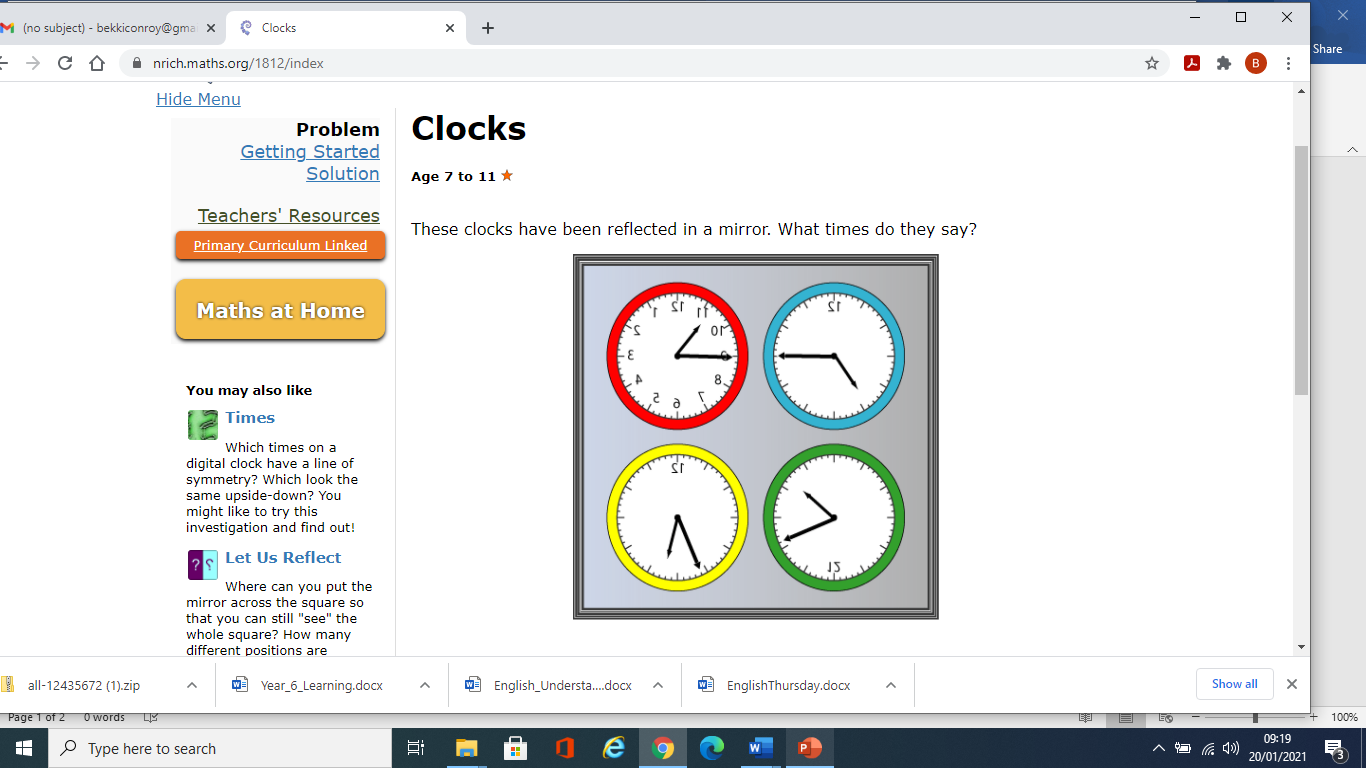 Look carefully at these clocks? What do you notice? They have been reflected backwards.What time is each clock? How can we work this out?Using a clock in your home or an interactive one on https://www.topmarks.co.uk/time/teaching-clock  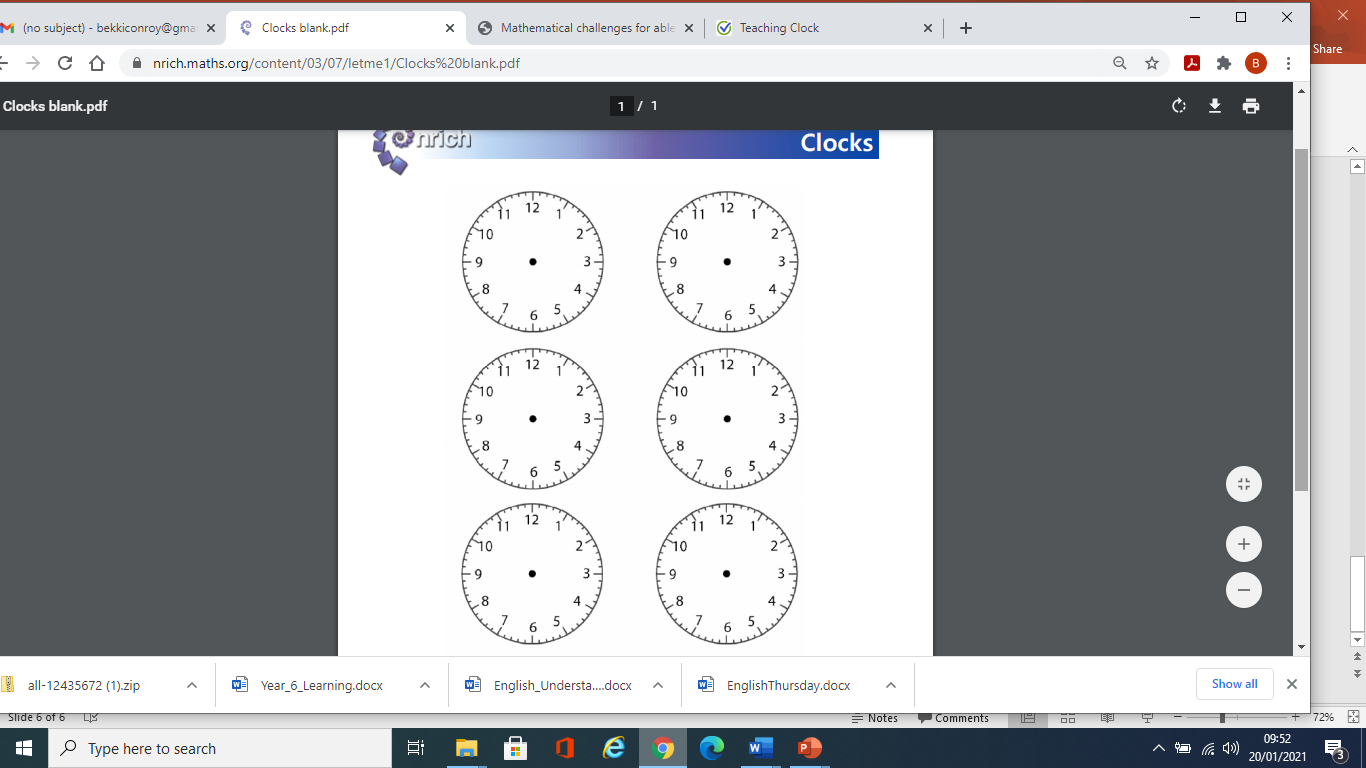 ChallengeCan you make a couple of puzzles to challenge for someone at home?